Quels pas l’Esprit nous invite-t-il à accomplir 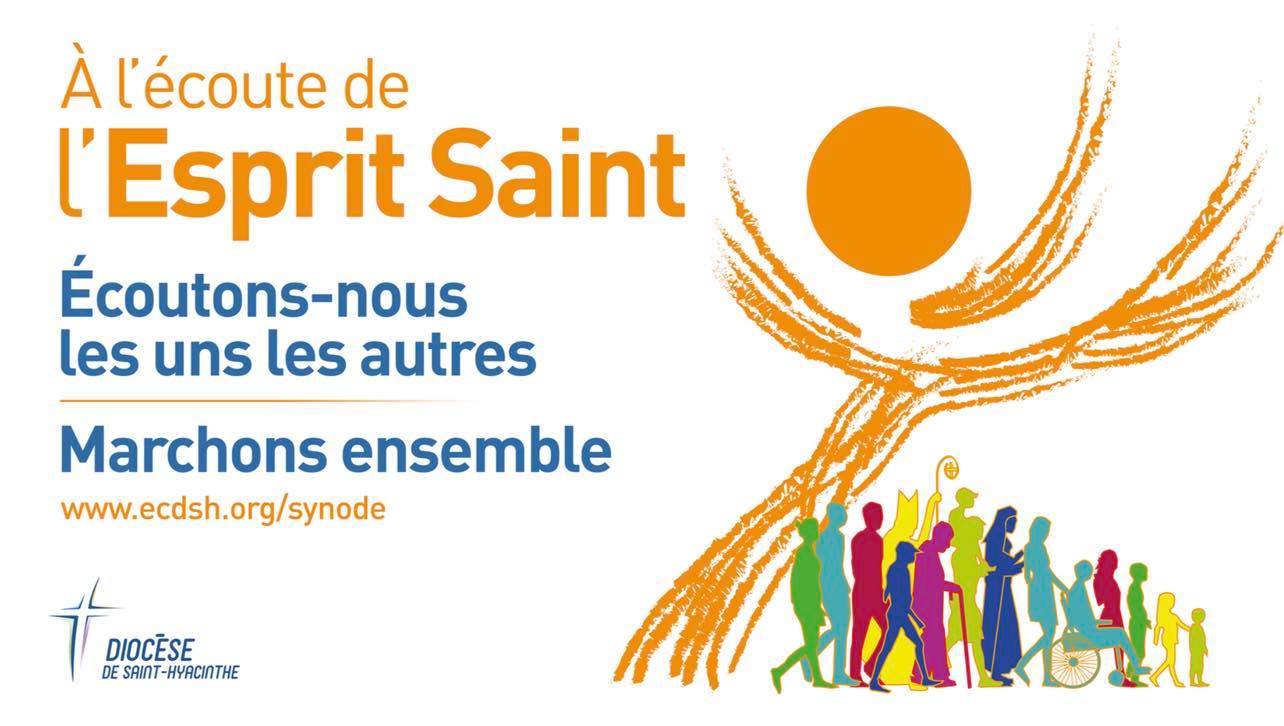 pour grandir dans notre « marcher ensemble » ?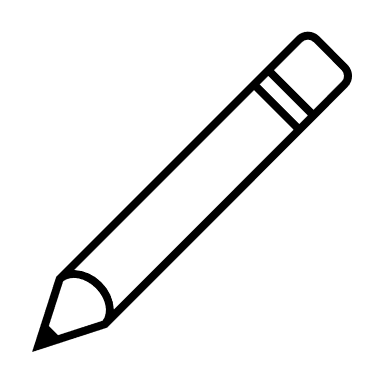 La pentecôte Actes des apôtres 2, 1-11Les disciples d’Emmaüs Luc 24, 12-35Nous sommes le corps du ChristI Corinthiens 12, 12-31« Rappelons que le but du Synode, et donc de cette consultation, n’est pas de produire des documents, mais de faire germer des rêves, susciter des prophéties et des visions, faire fleurir des espérances, stimuler la confiance, panser les blessures, tisser des relations, ressusciter une aube d’espérance, apprendre l’un de l’autre, et créer un imaginaire positif qui illumine les esprits, réchauffe les cœurs, redonne des forces aux mains. »  (DP, 32)Une Église synodale, en annonçant l’Évangile, « marche ensemble » : comment ce « marcher ensemble » se réalise-t-il aujourd’hui dans notre Église d’ici?     (DP, 26)La prière AdsumusNous voici devant toi, Esprit Saint,rassemblés en Ton Nom.Toi seul es notre guide :fais de nos cœurs Ta demeure.Apprends-nous le chemin à prendreet comment le parcourir.Nous sommes de faibles pécheurs :ne nous permets pas de cultiver le désordre.Ne permets pas que l’ignorance nous conduisepar le mauvais chemin,ni que la partialité influence nos actions.Permets que nous trouvions en Toi notre unité,afin d’avancer ensemble vers la vie éternelle, sans nous écarter de la voie de la vérité et de ce qui est bon.Nous Te le demandons,à Toi qui es à l’œuvre en tout temps et en tout lieu,dans la communion du Père et du Fils,pour les siècles des siècles.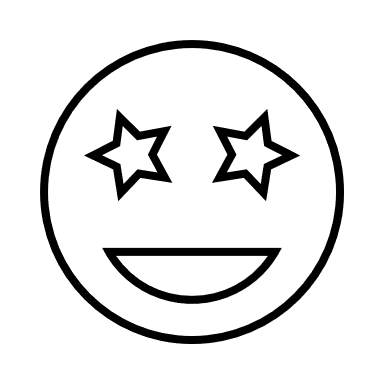 Amen